Legal Notice All notices from WaxThatWick Candle Company to You may be posted on our Web site and will be deemed delivered within thirty (30) days after posting. Notices from You to WaxThatWick Candle Company shall be made either by regular mail, sent to the address we provide on our Web site, or first-class mail to our address at: Sales@WaxThatWick.com
Delivery shall be deemed to have been made by You to WaxThatWick Candle Company five (7) days after the date sent. Copyright Notice All content appearing on this Web site is the property of:
WaxThatWick Candle Company
Copyright © 2018 WaxThatWick Candle Company. All rights reserved. As a user, you are authorized only to view, copy, print, and distribute documents on this Web site so long as (1) the document is used for informational purposes only, and (2) any copy of the document (or portion thereof) includes the following copyright notice: Copyright © 2018 WaxThatWick Candle Company. All rights reserved. Trademarks All brand, product, service, and process names appearing on this Web site are trademarks of their respective holders. Reference to or use of a product, service, or process does not imply recommendation, approval, affiliation, or sponsorship of that product, service, or process by WaxThatWick Candle Company. Nothing contained herein shall be construed as conferring by implication, estoppel, or otherwise any license or right under any patent, copyright, trademark, or other intellectual property right of WaxThatWick Candle Company or any third party, except as expressly granted herein. Terms of Use This site may contain other proprietary notices and copyright information, the terms of which must be observed and followed. Information on this site may contain technical inaccuracies or typographical errors. Information, including product pricing and availability, may be changed, or updated without notice. WaxThatWick Candle Company and its subsidiaries reserve the right to refuse service, terminate accounts, and/or cancel orders in its discretion, including, without limitation, if WaxThatWick Candle Company believes that customer conduct violates applicable law or is harmful to the interests of WaxThatWick Candle Company and its subsidiaries. Privacy Policy This site may contain other proprietary notices and copyright information, the terms of which must be observed and followed. Information on this site may contain technical inaccuracies or typographical errors. Information, including product pricing and availability, may be changed, or updated without notice. WaxThatWick Candle Company and its subsidiaries reserve the right to refuse service, terminate accounts, and/or cancel orders in its discretion, including, without limitation, if WaxThatWick Candle Company believes that customer conduct violates applicable law or is harmful to the interests of WaxThatWick Candle Company and its subsidiaries. Shipping and Delivery Currently, WaxThatWick Candle Company ships merchandise to locations within the United States and U.S. territories, including Alaska, Hawaii, Puerto Rico, Guam, and the US Virgin Islands. Additionally, WaxThatWick Candle Company ships merchandise to Canada and Mexico, but not to other international locations. The risk of loss and title for all merchandise ordered on this Web site pass to you when the merchandise is delivered to the shipping carrier. International Customs and import duties may be applied to International orders when the shipment reaches its destination. Such charges are the responsibility of the recipient of your order and vary from country to country. Contact your local customs office for details.
Shipping laws are different in each country. It is your responsibility to check with your Customs office to verify whether the country to which you are shipping permits the shipment of your products. WaxThatWick Candle Company is not responsible for any direct, indirect, punitive, or consequential damages that arise from improper international shipping practices. Sales Tax WaxThatWick Candle Company charges sales tax for merchandise ordered on this Web site based on the applicable state sales tax rate and the location to which the order is being shipped. Warranties The Content included in this Web site has been compiled from a variety of sources and is subject to change without notice as are any products, programs, offerings, or technical information described in this Web site. WaxThatWick Candle Company makes no representation or warranty whatsoever regarding the completeness, quality, or adequacy of the Web site or Content, or the suitability, functionality, or operation of this Web site or its Content. By using this Web site, you assume the risk that the Content on this Web site may be inaccurate, incomplete, offensive, or may not meet your needs and requirements. WaxThatWick Candle Company SPECIFICALLY DISCLAIMS ALL WARRANTIES, EXPRESS OR IMPLIED, INCLUDING WITHOUT LIMITATION THE WARRANTIES OF MERCHANTABILITY, FITNESS FOR A PARTICULAR PURPOSE, AND NONINFRINGEMENT WITH RESPECT TO THESE WEB PAGES AND CONTENT. IN NO EVENT WILL WaxThatWick Candle Company BE LIABLE FOR ANY SPECIAL, INDIRECT, INCIDENTAL, OR CONSEQUENTIAL DAMAGES EVEN IF COMPANY HAS BEEN ADVISED OF THE POSSIBILITY OF SUCH DAMAGES.
-- OR Depending on State --
The information and content on this server is provided "as is" with no warranty of any kind, either express or implied, including but not limited to the implied warranties of merchantability, fitness for a particular purpose, and non-infringement. Any warranty that is provided in connection with any of the products and services described on this Web site is provided by the advertiser or manufacturer only, and not by WaxThatWick Candle Company.
The references and descriptions of products or services within the Web site materials are provided "as is" without any warranty of any kind, either express or implied. WaxThatWick Candle Company is not liable for any damages, including any consequential damages, of any kind that may result to the user from the use of the materials on this Web site or of any of the products or services described hereon.
The descriptions of, and references to, products, services and companies on this Web site are the sole responsibility of the companies providing the information ("advertisers"), and not WaxThatWick Candle Company.
The inclusion of material on this server does not imply any endorsement by WaxThatWick Candle Company, which makes no warranty of any kind with respect to the subject matter of the server materials advertised.
A possibility exists that the server materials could include inaccuracies or errors. Additionally, a possibility exists that unauthorized additions, deletions, and alterations could be made by third parties to the server materials. Although WaxThatWick Candle Company tries to ensure the integrity and the accurateness of the server materials, it makes no guarantees about their correctness or accuracy. Before relying on any representation made in any of the server materials, check with the advertiser of the product or service to ensure that the information you are relying upon is correct. Return Policy You may purchase merchandise from this Web site by using any one of the payment options listed on WaxTHATWick.com. WaxThatWick Candle Company reserves the right to change its payment procedures at any time without prior notice to you. Miscellaneous VOID WHERE PROHIBITED: Although the information on this Web site is accessible worldwide, not all products or services discussed in this Web site are available to all persons or in all geographic locations or jurisdictions. WaxThatWick Candle Company and the advertisers each reserve the right to limit the provision of their products or services to any person, geographic area, or jurisdiction they so desire and to limit the quantities of any products or services that they provide. Any offer for any product or service made in the materials on this Web site is void where prohibited.
GOVERNING LAW: In the event of litigation both parties agree that the Law of the State of business registration of WaxThatWick Candle Company shall apply and both parties shall consent to the jurisdiction of said State's courts, or in the event of diversity of citizenship, the United States District Court for the (District). Both parties expressly waive a trial by jury.
MISCELLANEOUS: The Terms and Conditions constitute the entire agreement between you and WaxThatWick Candle Company with respect to this Web site. The Terms and Conditions supersede all prior or contemporaneous communications and proposals, whether electronic, oral, or written between you and WaxThatWick Candle Company with respect to this Web site. No modification of the Terms and Conditions shall be effective unless WaxThatWick Candle Company authorize it. If any provision of the Terms and Conditions is found to be contrary to law, then such provision(s) shall be constructed in a manner to closely reflect, as much as possible, the intentions of the parties, with the other provisions remaining in full force and effect. 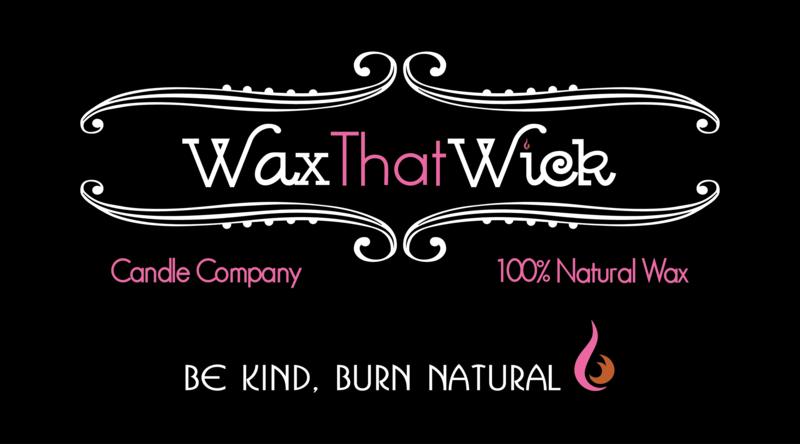 